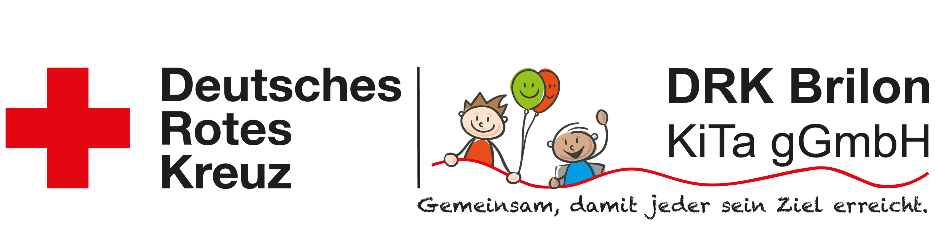 14.4 Muster-Elternfragebogen Liebe Eltern,wir möchten gerne diesen Fragebogen an Sie weitergeben.Seit einiger Zeit sind Sie als Familie ein Teil unserer Kindertageseinrichtung und haben unsere Arbeit kennengelernt und sich ein Bild von unserer Einrichtung gemacht. Manches mag für sie erfreulich sein, einiges könnte aber auch Ihre Kritik hervorgerufen haben.Wir möchten mit Hilfe des Fragebogens, der an alle Eltern ausgegeben wird, in Erfahrung bringen, wie es Ihnen und Ihrem Kind gefällt, bei uns zu sein. Wir bitten Sie daher, den Fragebogen auszufüllen und in den Karton im Eingangsbereich bis zum …… einzuwerfen.Schon jetzt danken wir Ihnen für Ihre ehrlichen Antworten.Das Kita-TeamWertschätzender Umgang mit dem KindWertschätzender Umgang mit den ElternWenn ich drei Wünsche frei hätte, wären das…__________________________________________________________________________________________________________________________________________Was ich schon immer einmal sagen wollte….______________________________________________________________________________________________________________________________________________________Vielen Dank für Ihre freundliche Mithilfe.Mit freundlichen Grüßen......................BeispielfragenTrifft zuTrifft meistens zuTrifft überwiegend nicht zuTrifft nicht zuMein/unser Kind kommt überwiegend gerne in die DRK-Kindertageseinrichtung.Jeden Morgen wird mein/unser Kind aufmerksam von den Mitarbeitenden begrüßt.Der Tagesablauf in der DRK-Einrichtung ist geregelt und transparent.Die Interessen meines/unseres Kindes werden beachtet.Das Mittagessen in der DRK-Kindertageseinrichtungen entspricht meinen Vorstellungen.Die Verabschiedung in der DRK-Kindertageseinrichtung verläuft geregelt.Mein/unser Kind erzählt zu Hause oft Angenehmes über die DRK-Kindertageseinrichtung.Mein/Unser Kind ist fröhlich und zufrieden, wenn es aus der Kita kommt.Mein/Unser Kind hat sich durch den Besuch der DRK-Kindertageseinrichtung insgesamt gut entwickelt.BeispielfragenTrifft zuTrifft meistens zuTrifft überwiegend nicht zuTrifft nicht zuIch bin/Wir sind als Eltern zufrieden und froh, mein/unser Kind in dieser DRK-Kindertageseinrichtung untergebracht zu haben. Ich bin/Wir sind als Eltern mit der pädagogischen Arbeit zufrieden.Ich fühle mich/Wir fühlen uns von den Mitarbeitenden ernst genommen und wertgeschätztDie Mitarbeitenden sind uns Eltern gegenüber ehrlich und an mir/uns interessiert.Die Mitarbeitenden sind in ihrer pädagogischen Arbeit engagiert, aktiv und kompetent.Ich kann/Wir können als Eltern jederzeit Kritik äußern, wenn mit/uns etwas nicht gefällt.Die Angebote für Eltern in der DRK-Einrichtung (Elterngespräche, Feste und Feiern, Elternabende, Eltern-Kind-Angebote) sind ausreichend.Die Mitarbeitenden haben für meine/unsere Fragen und Sorgen, Anregungen und Wünsche ein offenes Ohr.